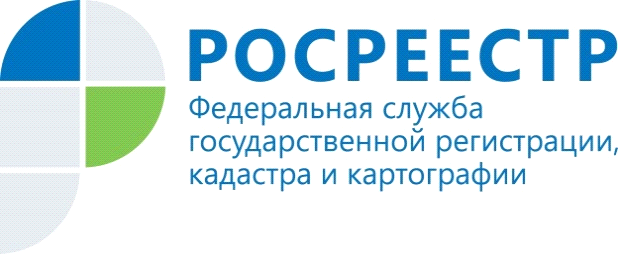 МИФ 7: РОСРЕЕСТР УСТАНАВЛИВАЕТ КАДАСТРОВУЮ СТОИМОСТЬВ настоящее время Росреестр у многих ассоциируется именно с определением КАДАСТРОВОЙ СТОИМОСТИ, на основании которой исчисляется земельный налог, а также налог на недвижимость. Поясняем, что кадастровую стоимость определяют независимые оценщики, а в отношении  вновь учтенных и ранее учтенных объектов, а также объектов, у которых поменялись характеристики, и как следствие изменилась стоимость  – филиал Кадастровой палаты. Роль Росреестра в этой цепочке связана с внесением сведений о кадастровой стоимости в ЕГРН  наряду с другими  характеристиками объекта недвижимости, которые, как вы помните, могут поступать от кадастровых инженеров, других органов власти, собственников и др.При нашем ведомстве активно работает на постоянной основе Комиссия, в которой в досудебном порядке рассматриваются вопросы по определению КАДАСТРОВОЙ СТОИМОСТИ!Поэтому в случае, если вы не согласны с кадастровой стоимостью, которую определили для Вашего объекта недвижимости, вы вправе (если собственник -  гражданин) или обязаны (если это юридическое лицо) обратиться в Комиссию с заявлением о пересмотре кадастровой стоимости до обращения в суд.К сведению, новый Федеральный закон «О государственной кадастровой оценке» поручил проведение кадастровой оценки  специальным бюджетным организациям, которые до 01.01.2020 будут созданы в каждом регионе России. Утверждать установленные результаты, как и раньше, будут органы исполнительной власти субъекта РФ.Делаем выводы:Кадастровая стоимость является основой для определения  размера земельного налога и налога на недвижимость.С 01.01.2020 кадастровая стоимость будет определяться специальными бюджетными организациями.В Красноярском крае Комиссия по рассмотрению споров о результатах определения кадастровой стоимости расположена по адресу: г. Красноярск, ул. Дубровинского, 114 (тел. 8 (391) 221-77-19; 221-79-62).Елена Кац, начальник отдела правового обеспечения Управления Росреестра по Красноярскому краюПресс-службаУправления Росреестра по Красноярскому краю: тел.: (391) 2-226-767, (391)2-226-756е-mail: pressa@r24.rosreestr.ruсайт: https://www.rosreestr.ru Страница «ВКонтакте» http://vk.com/to24.rosreestr